Technology Information, Forecasting and Assessment Council (TIFAC)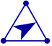 APPLICATION FORMTo Be Sent by EMAILPOST APPLIED FOR :NAME:FATHER’S NAME: DATE OF BIRTH:ADDRESS:MOBIE:				EMAIL:QUALIFICATION: (STARTING FROM MATRICULATION)ANY OTHER QUALIFICATIONS/CERTIFICATIONSEXPERIENCE DETAILSANY OTHER INFORMATION (RELEVANT TO THE AREA OF THE PROJECT ONLY)PLEASE WRITE BRIEFLY IN SUPPORT OF YOUR SUITABILITY FOR THE POSTION (MAX. 150 WORDS)REFERENCES ( TWO REFERENCES WITH THEIR NAME, DESIGNATION, ADDRESS AND PHONE NO./E-MAIL)ALL RELEVANT VERIFIABLE DOCUMENTS IN SUPPORT OF THE ABOVE MENTIONED DATA/PARTICULARSPLACE:											SIGN:DATE:											NAME:SL.NO.DEGREE & YEAR OF PASSINGUNIVERSITY/COLLEGESUBJECTPERCENTAGE MARKS (CONVERT INTO % IF IN GPA)SL.NO.DESIGNATIONORGANISAITONSTART DATEEND DATE ROLE